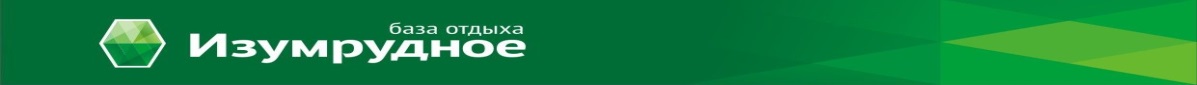 Таблицы турнира Emerald Cup 2018 среди юношей 2007 г.Таблицы  2 этапа   Группа «Д» за 9-12 места   Группа «Е» за 13-15 места   Группа «Ж» за 16-19 места№Группа «А» Команда123456+/-очкиместо1ЦСКАг.Москва2Олимпиецг.Нижний Новгород3ДЮСШ ННг.Нижний Новгород4Строительг. Каменск-Шахтинский5Ак. Слуцкогог. Волгоград6Крылья Советовг.Самара№Группа «Б» Команда123456+/-очкиместо1РЦПФг.Нижний Новгород2Салютг. Дзержинск3Ак.Понедельникаг.Ростов4Ак. им.Ю.Коноплеваг. Тольятти5Радийг.Нижний Новгород6Чертановог.Москва№Группа «В» Команда1234567+/-0мест1Сибирьг. Новосибирск2Динамог. Киров3Локомотивг.Москва4Торпедог. Владимир5СДЮСШОР №8г.Нижний Новгород6ФК Ростовг.Ростов7Камазг.Набережные челны№1234+/-очкиместо1234№Команда123+/-очкиместо123№1234+/-очкиместо12341/4  финала1 место «А»1 команда 3 место1/4  финала2 место «Б»2 место «В»1/4  финала1 место «Б»2 команда  3 место1/4  финала1 место «В»2 место «А»5-8 места5-8 места1/2  финала1/2  финала7-8 места5-6 места3-4 местаФинал